Методологическая основа обновленных ФГОС НООМетодологической основой ФГОС 2021 является (выберите верный ответ)компетентностный подходсистемный подходсистемно-деятельностный подходкомплексный подходличностный подходВедущим видом деятельности учащихся основной школы является (выберите верный ответ):игровая деятельностьучебная деятельностьтрудовая деятельностьдеятельность общения Согласно методологии ФГОС 2021 из профессиональной деятельности учителя необходимо исключить (выберите все верные ответы): трансляцию знанийорганизацию групповой и индивидуальной форм работыпредъявление учебных заданий для формирование уменийориентацию на среднего ученикадифференциацию требований к учащимсяМетодологический подход ФГОС является основной для разработки следующих требований к результатам освоения образовательной программы (выберите все верные ответы)личностныммежпредметным метапредметным предметным С позиций методологии ФГОС 2021 ведущим в содержании образования является формирование у учащихся (выберите все верные ответы)системы знанийнавыков учебной деятельности умений, необходимых для жизни в современном обществе предпрофессионального опыта К метапредметным результатам обучения, формируемым в рамках методологии ФГОС, относятся (выберите все верные ответы):владение межпредметными понятиямибазовые логические умениязнания основ естественных наукумения осуществлять совместную деятельность умения самоконтроляС позиций методологии ФГОС 2021 на уроке необходимо предъявлять учебные задания, направленные на  (выберите все верные ответы) открытие новых знанийвоспроизведение знанийинтеграцию знанийприменение знаний в различных ситуацияхВ соответствии с методологией ФГОС 2021 целью педагогической деятельности является (выберите верный ответ)развитие умений по преобразованию и применению знанийпередача готовых знанийорганизация фронтальной работы на урокеосуществление лекционно-семинарской системы обученияСогласно методологическому подходу ФГОС 2021, признаками учебной деятельности школьника являются (выберите все верные ответы)АктивностьОбщениеРазносторонностьСамостоятельность     Схема, иллюстрирующая реализацию методологии ФГОС 2021 на уроке показана рисунке (выберите верный ответ): 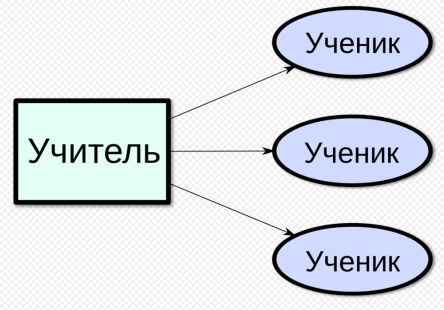 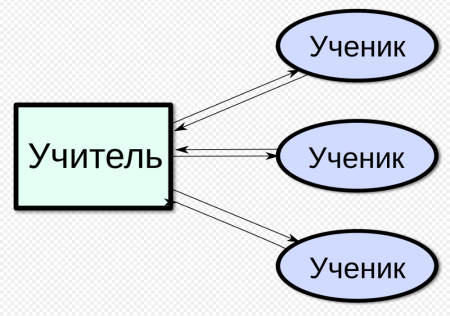 Рис.1                                         Рис.2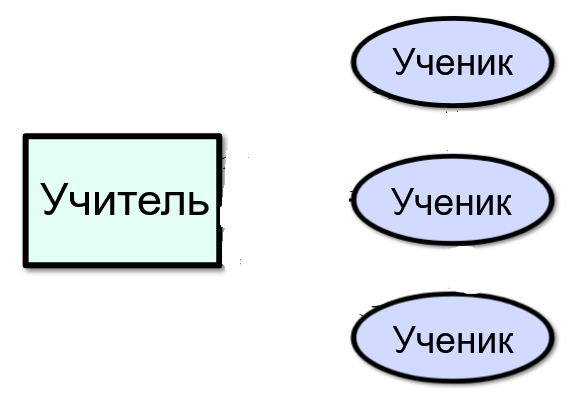 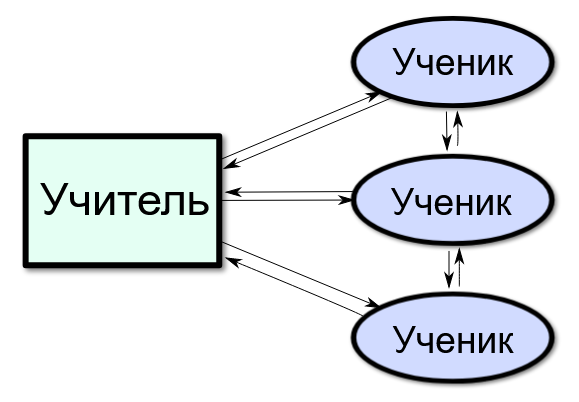 Рис.3                                          Рис.4Рис.1   Рис.2   Рис.3    Рис.4